Татарстан Республикасы Мамадыш муниципаль районы Башкарма комитетының 2023 елның 21 мартындагы  110 номерлы карарынаүзгәрешләр кертү турында           Россия Федерациясе Торак Кодексы, «Социаль файдаланудагы торак фондының торак урыннарын наем шартнамәләре буенча гражданнарның аларга торак урыннары бирү хокукларын гамәлгә ашыру турында» 2015 елның 16 мартындагы 13-ТРЗ номерлы Татарстан Республикасы Законы, Гаиләнең һәр әгъзасына яисә ялгыз яшәүче гражданга туры килә торган керемнең һәм гаилә әгъзалары яисә ялгыз яшәүче граждан милкендә булган һәм салым салынырга тиешле мөлкәт хакының иң чик күрсәткечләрен билгеләү методикасы, Мамадыш муниципаль районы Башкарма комитетының «Мамадыш муниципаль районында торак урыны мәйданын исәпкә алу нормасы һәм социаль наем шартнамәсе буенча торак урыны мәйданын бирү нормасы турында» 2021 елның 05 маендагы 159 номерлы карары, Татарстан Республикасы Мамадыш муниципаль районы Башкарма комитетының 2023 елның 27 февралендәге «2023 елның 1 кварталына Мамадыш муниципаль районы буенча торакның 1 кв. метр гомуми мәйданының нормативын раслау турында» 82 номерлы карары,   «Татарстан Республикасының  Бәяләүчеләр союзы»ның  2023 елның 31 январендәге «Бәяләр диапазонын билгеләү турында» 20 номерлы бәяләмәсе  нигезендә Татарстан Республикасы Мамадыш муниципаль районы Башкарма комитеты   к а р а р  б и р ә:              1. Татарстан Республикасы Мамадыш муниципаль районы Башкарма комитетының 2023 елның 21 мартындагы   «2023 елга гаиләнең һәр әгъзасына яисә ялгыз яшәүче гражданга туры килә торган керемнең һәм гаилә әгъзалары яисә ялгыз яшәүче граждан милкендә булган һәм салым салынырга тиешле мөлкәт хакының иң чик күләмнәрен яңа редакциядә билгеләү турында» 110 нчы карарына түбәндәге үзгәрешләрне кертергә:1.1. Әлеге Карарга кушымтаның «Гражданның һәр гаилә әгъзасына яки ялгыз яшәүче гражданга туры килә торган иң чик уртача айлык җыелма керем исәп – хисабы»  1нче таблицаны  яңа редакция дә бәян итәргә (кушымта).2. Әлеге карарны Мамадыш муниципаль районының mamadysh.tatarstan.ru рәсми сайтында һәм Татарстан Республикасының хокукый мәгълүматының рәсми порталында бастырып чыгарырга.3. Әлеге карарның үтәлешен контрольдә тотуны үз җаваплылыгыма алам.
Җитәкче                                                                                                                      О.Н.ПавловИСПОЛНИТЕЛЬНЫЙ КОМИТЕТ МАМАДЫШСКОГО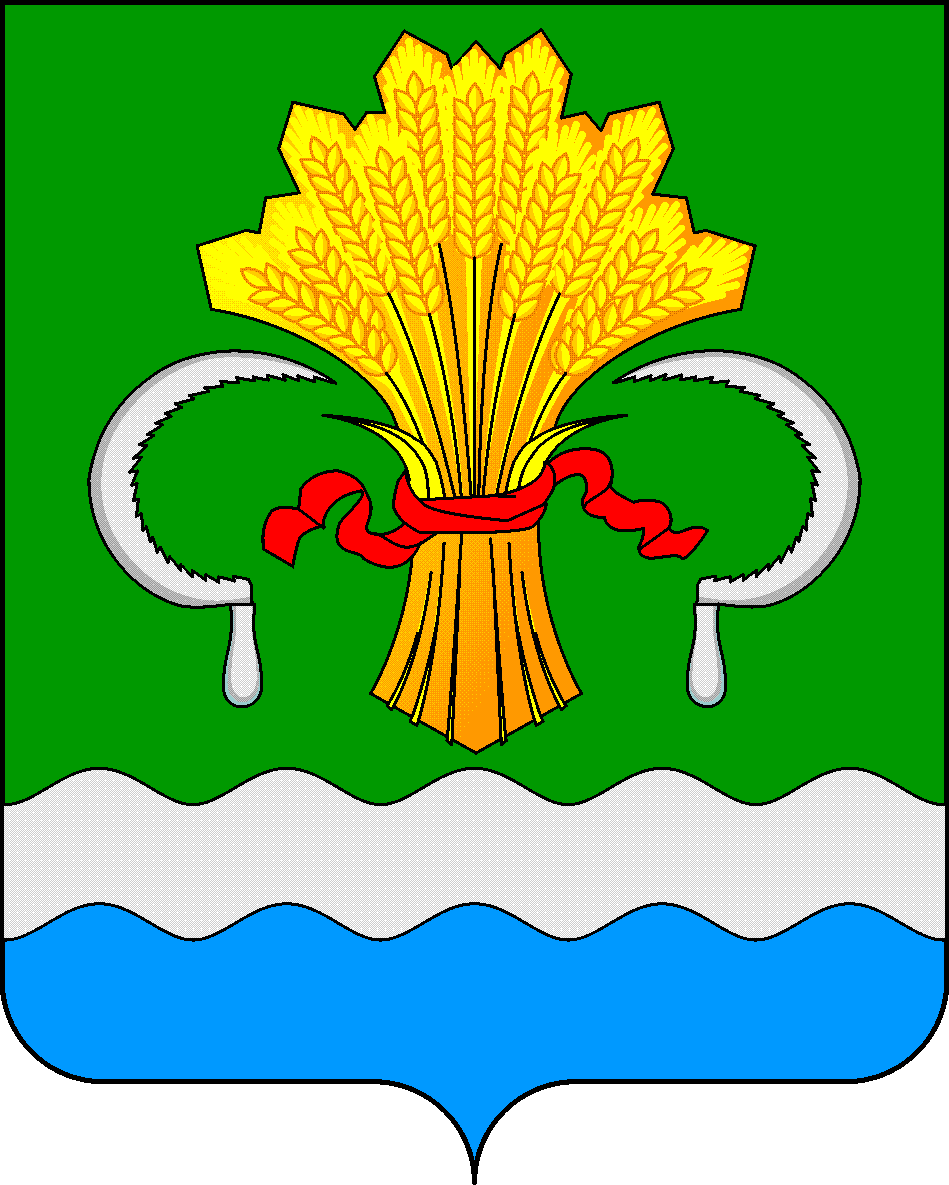 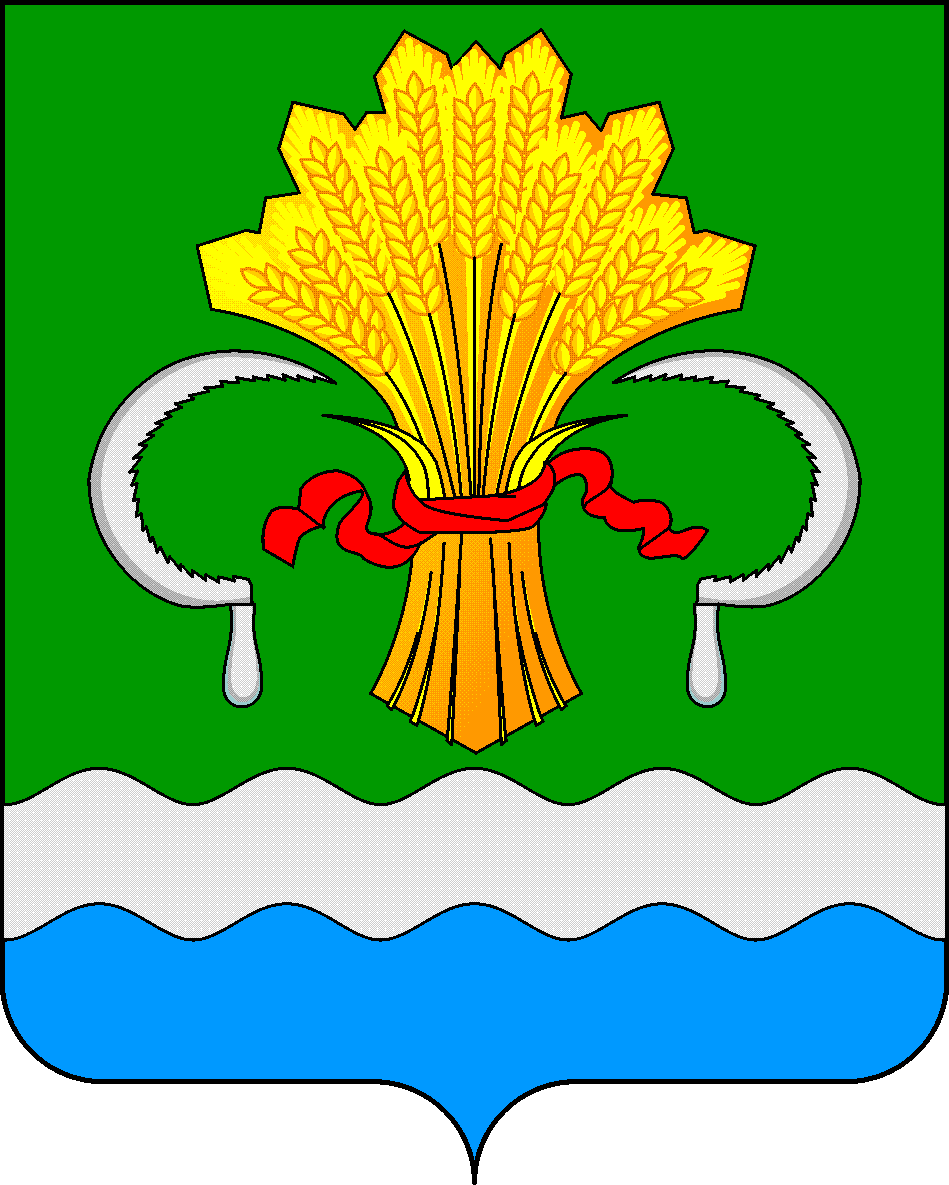  МУНИЦИПАЛЬНОГО РАЙОНА РЕСПУБЛИКИ ТАТАРСТАНул.М.Джалиля, д.23/33, г. Мамадыш, Республика Татарстан, 422190ТАТАРСТАН РЕСПУБЛИКАСЫНЫҢМАМАДЫШ МУНИЦИПАЛЬ РАЙОНЫНЫҢ БАШКАРМА КОМИТЕТЫМ.Җәлил ур, 23/33 й., Мамадыш ш., Татарстан Республикасы, 422190     Тел.: (85563) 3-15-00, 3-31-00, факс 3-22-21, e-mail: mamadysh.ikrayona@tatar.ru, www.mamadysh.tatarstan.ru     Тел.: (85563) 3-15-00, 3-31-00, факс 3-22-21, e-mail: mamadysh.ikrayona@tatar.ru, www.mamadysh.tatarstan.ru     Тел.: (85563) 3-15-00, 3-31-00, факс 3-22-21, e-mail: mamadysh.ikrayona@tatar.ru, www.mamadysh.tatarstan.ru    Постановление№ 134    Постановление№ 134                    Карарот «04»         04          2023 г.